R102: Preschool Fundamentals: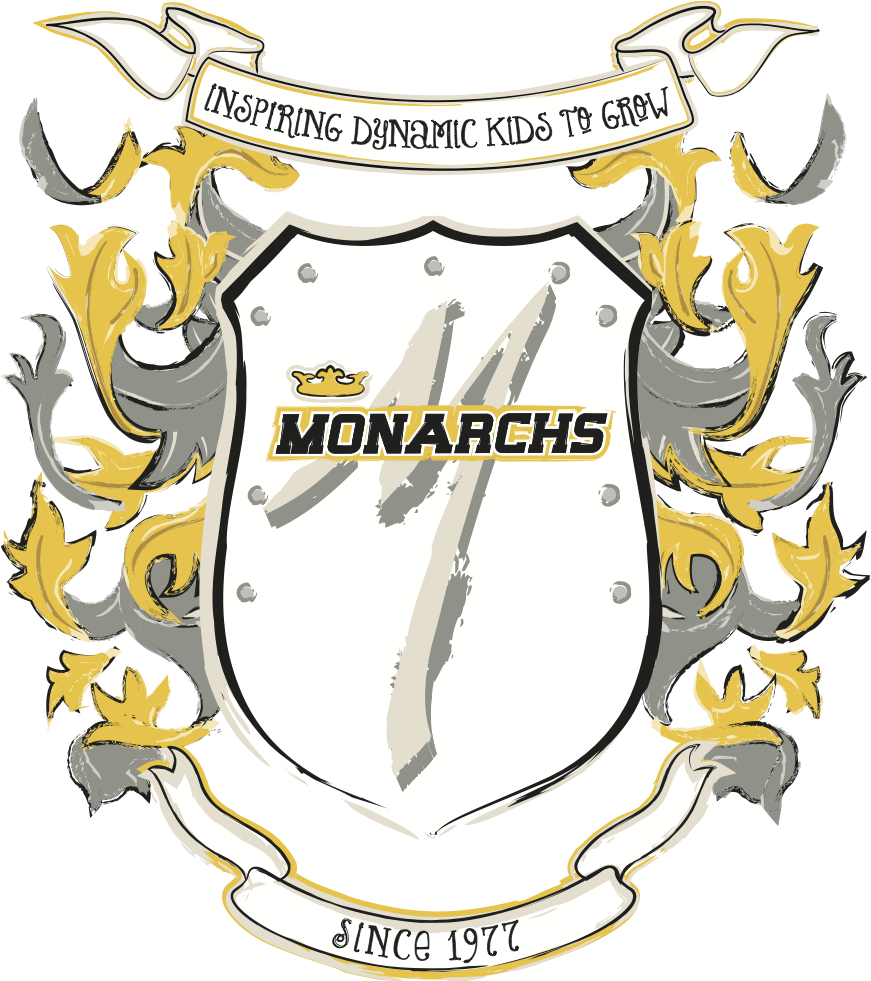 Hands On Training (HOTPS)“Quiz Answer Sheet”Employee Name: ________________________________________Please Write True / False_______________________________________________________________________________________________________________________Multiple Choice (please “Circle” your best answer)A	B	C	D	EA	B	C	D	EA	B	C	D	EMatching: Please Write:	A / B / C / D___________________________________________________